Sökandes / Lägenhetens namnLägenhetssignumKontaktpersonNäradressPostnummer och postanstaltTelefon E-post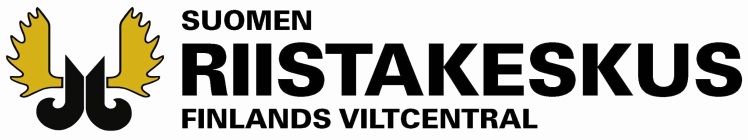 Till Finlands viltcentrals regionkontor (anvisning för hur man kryssar i: dubbelklicka önskad ruta och välj ”vald”) Södra Tavastland  Södra Savolax  Sydöstra Finland  Kajana  Mellersta Finland  Lappland  Uleåborg  Österbotten  Norra Tavastland  Norra Karelen  Norra Savolax  Kust-Österbotten  Satakunda  Nyland  Egentliga FinlandANSÖKAN OM ROVDJURSSTÄNGSELFinlands viltcentral kan utgående från en motiverad ansökan bevilja sökande material till ett elektrifierat stängsel som skydd mot stora rovdjur. För stängselmaterialet ingås ett avtal mellan lägenhetsinnehavaren och Finlands viltcentral, sålunda att stängselmaterialet är Finlands viltcentrals egendom, men det är i lägenhetsinnehavarens användning så länge behovet för skyddande av produktionsdjuren kvarstår (fem år efter uppgörandet av stängselmaterialavtalet övergår ägande- och besittningsrätten till lägenhetsinnehavaren). Avsikten med ansökningsblanketten är att bidra till att stängselmaterialen inriktas till de skadebenägna objekten på ett ändamålsenligt sätt.1(vid punkten djurart anges endast art t.ex. får, med djurtyp avses t.ex. tacka, lamm osv.; noggrannare uppgifter om djuren, t.ex. ras/raser kan antecknas på blankettens följande sida)Lägenhet/skifte(n), till vars område det ansöks om rovdjursstängsel, har presenterats på den bifogade skifteskartan (kartan är obligatorisk, området som ska ingärdas ska markeras på kartan)Lägenheten finns i                                         kommunArealen för skifte/skiften som ska skyddas i hektar             haHar det för skiftet/skiftena ingåtts avtal för skötsel av vårdbiotoper? Ja    Nej  Har för skiftet/skiftena ingåtts s.k. lumo-avtal? Ja    Nej  Jag försäkrar att de givna uppgifterna är korrekta,Ort och tidUnderskriftNamnförtydligande(ansökan om rovdjursstängsel inklusive bilagor kan också sändas elektroniskt till Finlands viltcentrals regionkontor, regionkontorens kontaktuppgifter finns på den här ansökningsblankettens sista sidan)Motivering till varför man behöver stängsel: hurudana djur inhägnas (precisera uppgifterna om de på första sidan uppräknade djurtyperna), stora rovdjursobservationer som gjorts på lägenheten/i närheten av lägenheten, har det på lägenheten tidigare konstaterats rovdjursskador; hurudan skada har de stora rovdjuren förorsakat; beloppet av skedda skador osv.:Det huvudsakliga syftet med de djur / betesmarker som ska skyddas: är det produktionsdjur eller en del av ett skötselavtal för vårdbiotop eller ett lumo-avtal om skötsel av jordbruksnaturens biologiska mångfald och landskap; är det möjligt att för området uppföra ett mindre s.k. natthägn; finns det på skiftet redan ett färdigt staket / stängselstolpar färdigt på vilka rovdjursstängslet kan monteras; vilka material finns det speciellt behov av; finns det för montering av stängsel nödvändiga maskiner och nödvändig arbetskraft osv.:Utredning över användningen av de områden runt vilka stängsel ska uppföras(hur länge är det planerat att djurhållningen ska bedrivas på området; när och för hur lång tid har avtal för skötsel av vårdbiotoper ingåtts; om skötselavtal finns, precisera med vilken/vilka myndighet(er)s tjänsteman avtalet har ingåtts; är betesmarken i egen ägo eller arrenderad; har för området ingåtts avtal med Forststyrelsen osv...):Övriga utredningar/uppgifter, med vilka ni noggrannare vill precisera ansökan:Bilagor till ansökan:   Skifteskarta/-kartor       st (obligatoriska)   Kopior av arrendeavtal, skötselavtal o.dyl.   Utlåtande av kommunens landsbygdsnäringsmyndighet   Övriga bilagor, vilka      Kontaktuppgifter till Finlands viltcentrals regionkontor:

Södra Tavastland
Lukiokatu 14
13100 TAVASTEHUS
etela-hame@riista.fi 

Södra Savolax
Virastotie 3 as 2
51901 JUVA
etela-savo@riista.fi 

Sydöstra Finland
Pikkuympyräkatu 3 A
49400 FREDRIKSHAMN
kaakkois-suomi@riista.fi 

Kajanaland
Syväyksenkatu 1 B 27
89600 SUOMUSSALMI 
kainuu@riista.fi 

Mellersta Finland
Kauppakatu 19 A 7
40100 JYVÄSKYLÄ
keski-suomi@riista.fi 

Lappland
Vanamokatu 3 D
96500 ROVANIEMI 
lappi@riista.fi 

Uleåborg
PL 35  
(Ratatie 41) 
91501 MUHOS 
oulu@riista.fi 

Österbotten
Vapaudentie 32–34 B 22
60100 SEINÄJOKI 
pohjanmaa@riista.fi

Norra Tavastland
Labkotie 2
36240 KANGASALA
pohjois-hame@riista.fi 

Norra Karelen
Teollisuuskatu 15
80100 JOENSUU
pohjois-karjala@riista.fi 

Norra Savolax
Kiekkotie 4
70200 KUOPIO
pohjois-savo@riista.fi 
Kust-Österbotten
Långgatan 4
66530 KVEVLAX
rannikko-pohjanmaa@riista.fi 

Satakunda
Porintie 9 B 6
29250 NAKKILA
satakunta@riista.fi 

Nyland
Sompiontie 1
00730 HELSINGFORS
uusimaa@riista.fi 

Egentliga Finland
Kuralankatu 2
20540 ÅBO
varsinais-suomi@riista.fiFinlands viltcentrals anteckningar:Jvf nr      	Dat    /     20  Koordinaterna för lägenhetens driftcentrum:P      	I      Koordinaterna för objekten som ska skyddas (mittpunkt):P      	I      P      	I      P      	I      P      	I      Stängselmängd som ansöks om (meter)Rovdjursart(er), som orsakar behovet av stängselDjurart (+typ)1, mängd och värde som ska skyddas med rovdjursstängsel. (vid behov fortsätt på följande sida med tilläggsinformation)      djurart             djurtyp                 st           värde (€)       1)                                                     2)                                                     3)                                                     